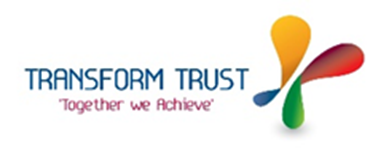 Job DescriptionOverall Purpose of PostTo work with children as part of a team under the overall direction of the Headteacher who will be responsible for the policy and educational programme and for matters of control and discipline within the appropriate Articles of Government.To foster the participation of pupils in the social and academic processes of the school by recognising individual pupils’ needs and identifying and implementing appropriate responses;Working independently in accordance within guidelines, to encourage pupils to become more independent learners and help to raise the standard of achievement and attainment for all pupils.To develop, plan, deliver and review learning activities for individuals and groups of pupils in accordance with best practice and national guidelines.To take responsibility for the planning and delivery of specified packages of work such as lesson planning, assessment or reporting.To carry out specified duties with individuals, groups or classes under the direction of a qualified teacher in accordance with The Education (Specified Work & Registration) (England) Regulations 2003.Main Duties and Responsibilities You will be required to carry out the following duties.  The nature of the school year requires some of these tasks to be done regularly whilst others will be on an annual cycle.  The post holder will be expected to use all Trust standard computer hardware and software packages where appropriate.  Specific responsibilities include:Through effective learning strategies, support all pupils to participate in learning activities. This will involve being aware of pupils’ needs, using appropriate equipment and materials and modifying resources as necessary to support pupils to participate and progress.  Contribute to the planning and evaluation of teaching and learning activities by being clear of own role in delivery, sharing realistic ideas, offering constructive suggestions and giving feedback where appropriate. Support pupils by having an awareness of individual needs, learning targets, and the relevant support required to assist pupils’ development, offering encouragement and feedback where appropriate. (STL6)  Contribute to the implementation of an effective behaviour management strategy, applying it fairly and consistently within clear boundaries and reinforcing positive aspects of behaviour. (STL37)Provide literacy and numeracy support to individuals and groups to enable them to access the wider curriculum, whilst monitoring progress and dealing with challenges as they arise. (STL33)Hold responsibility for a specialist area within school for which you will lead, keep abreast of developments and provide whole school staff training etc. (STL64)SPECIFIED WORK – Post holder must also carry out specified work in order to assist or support the work of a qualified teacher in a school. This is an on going and regular requirement of the post and is an integral element of the role at this level. Specified work includes:•	Planning and preparing lessons and courses for pupils;•	Delivering lessons to pupils. This includes delivery via distance learning or computer aided techniques;•	Assessing the development, progress and attainment of pupils; •	Reporting on the development, progress and attainment of pupils.SUPPORT FOR THE PUPILSupport learning activities for all pupils, being aware of stages of development, individual needs and giving positive encouragement and feedback to ensure pupils are reaching their full potential.  Give care and support for pupils by providing a safe and secure environment, responding to accidents, emergencies and following procedures where appropriate. Contribute to the safeguarding of all pupils by having an awareness of signs of abuse, an understanding of relevant procedure and protocol and ensuring any concerns are addressed in a calm and sensitive manner. Establish and maintain positive relationships with pupils by communicating effectively, allowing them to feel valued and listened to, encouraging questions and ideas. Support children and young people through transitions that occur in their lives, enabling them to manage them in a positive manner.Contribute to the personal and intimate care of pupils.Support pupils with behaviour, emotional and social development needs and report any issues to the appropriate senior member of staff Provide support to pupils with sensory and/or physical needs to enable them to maximise learning Provide support to pupils where English is not their first language Support learning activities for gifted and talented pupils Support pupils in a specialist area eg ICT, Literacy, Numeracy SUPPORT FOR THE TEACHERTo assist with writing and monitoring pupil plans reviewing and implementing interventions enabling pupils to understand and meet their targets.   Contribute to maintaining accurate pupil records, following relevant procedure and ensuring confidentiality at all times. Working alongside the class teacher, ensure the learning environment, learning resources and materials are ready for use in activities whilst recognising and minimising potential hazards and making adjustments where necessary. Develop positive relationships with families, taking a partnership approach so that support is provided both at the school and at home and sharing information where appropriate.Escort and supervise pupils on educational visits and out of school activities SUPPORT FOR THE CURRICULUMSupport pupils in activities to develop their literacy and numeracy skills by having an awareness of individual needs, learning targets, and the relevant support required to assist pupils’ development, offering encouragement and feedback where appropriate. Prepare and effectively use ICT within the classroom environment to support and promote pupils’ learning in ways that are stimulating and enjoyable for pupils according to age, needs and abilities. SUPPORT FOR THE SCHOOLDevelop and maintain effective working relationships with other practitioners, drawing on their strengths and expertise in order to best support teaching and learning. Support children and young people through transitions that occur in their lives, enabling them to manage them in a positive manner. Willingness to keep up to date with professional practice by maintaining an up-to-date understanding of the requirements of the role and individual responsibilities.Contribute to maintaining accurate pupil records following relevant procedure and ensuring confidentiality at all times.  GeneralWork in a professional manner and with integrity and maintain confidentiality of records and information.  Maintain up to date knowledge in line with national changes and legislation as appropriate to the role.Be aware of and comply with all Trust policies including in particular Health and Safety and Safeguarding.Participate in the Trust Appraisal process and undertake training and professional development as required.Adhere to all internal and external deadlines.Contribute to the overall aims and ethos of Transform Trust Establish constructive relationships with colleagues, other schools within the Trust and outside agencies.These above mentioned duties are neither exclusive nor exhaustive, the post- holder maybe required to carry out other duties as required by the Trust. The responsibility level of any other duties should not exceed those outlined above.Name of Post HolderSignatureDatePerson SpecificationTransform Trust is committed to safeguarding and promoting the welfare of all our students and expects all employees and volunteers to share this commitment.  All posts are subject to enhanced DBS checks School: Allenton Community Primary Post Title: Teaching Assistant Level 3Grade/Pay Range:  Grade E points 12-19Hours/weeks:  37 hours per week term time onlyReporting to: HeadteacherDepartment/Team: SupportAreas of responsibilityRequirementsMeasurementMeasurementMeasurementMeasurementMeasurementAreas of responsibilityRequirementsPATIDQualifications Good standard of education especially with regard to literacy and numeracy skills.GCSE Maths and English grade C or equivalentRecognised Teaching Assistant qualification Knowledge Knowledge and understanding of the statutory framework in subject areas and phases supported.Knowledge of Teaching Assistants’ contribution to raising standards by the promotion of independent learning.Knowledge of National Curriculum and how this is applied to planning, preparation and delivery of learning activities.Knowledge and understanding of pupil assessment, progress, evaluation and reporting of attainment.Knowledge of stages of child development and individual needs.  Knowledge of appropriate behaviour management practicesKnowledge of Health and Safety policies and procedures that contribute to the maintenance of pupil safety and securityKnowledge of safeguarding procedures and protocols.Ability to use resources and materials including ICT software and equipmentExperience Experience of working within an education setting or equivalent. Direct experience of working with pupils to raise attainment through personal intervention Proven experience of working with children and young people, including children with individual needs and from a range of backgrounds. Innovative use of resources and materials including ICT software and equipmentRelevant experience of building positive relationships with all stakeholders. Understanding the role of parents/carers and the wider community in educationSkills/Abilities Understanding and awareness of individual needs and ability to adjust communication methods accordingly. Well developed communication skills, both orally and in writingAbility to contribute to the management of pupil behaviourAbility to establish positive relationships with pupils, families and colleagues.Awareness of techniques necessary to support individual learning needs and development.Initiative in dealing with day to day issues Ability to contribute to the planning and delivery of learning activitiesSkills to support the effective use of ICT in the classroom. Ability to organise classroom resources Contribute to maintaining pupil records.Understanding and awareness of individual needs and ability to adjust communication methods accordinglyPersonal qualitiesA diplomatic and patient approachEfficient and meticulous in organisationCommitment to inclusive educationAble to work flexibly, adopt a hands on approach and respond to unplanned situationsAbility to evaluate own development needs and those of others and to address themAbility to work in accordance with the school’s policies including health and safety and safeguarding  policiesWork Related CircumstancesMust be willing to undertake training as requiredMust ensure confidentiality in respect of pupils and information.Commitment to the highest standards of child protection and safeguardingRecognition of the importance of personal responsibility for health and safetyCommitment to the Trust’s ethos, aims and whole community.P: Pre-application      A: Application      T: Test      I: Interview      D: Documentary evidence